107年度榮星花園公園第五期公園守護志工培訓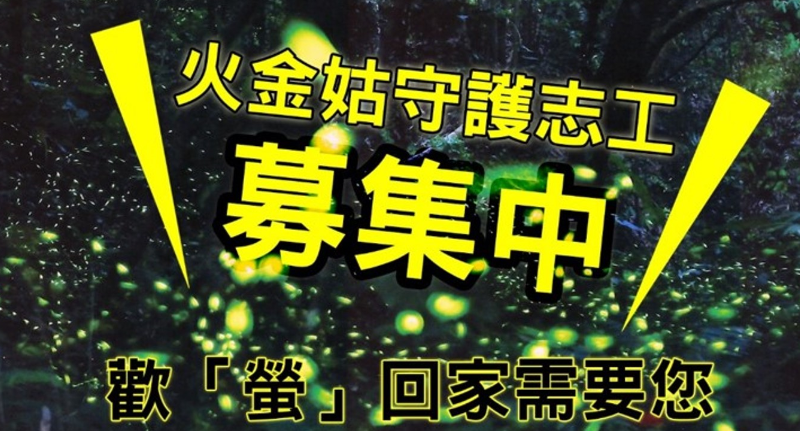 【服務內容】定期巡守、環教導覽或參與生態池維護工作，觀察記錄水池生物成長狀況，宣導民眾勿餵食野生動物等環境守護觀念，讓人人都能享有自然健康的都市公園。一年服勤48小時，平均一周不到1小時。【課程時間】室內課107/9/8(六) 0900-1730及9/9(日)0900-1730。			  室外課9/15(六) 0900-1700【上課地點】室內課/新生公園綠化教室(民族東路及新生北路路口側門)			  室外課/榮星花園公園生態池(台北市中山區民權東路三段1號)【費    用】免費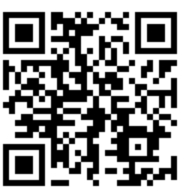 【報名方式】107/8/29前報名網路報名：https://goo.gl/forms/u1L082Fse6V7JTum1紙本報名：詳填個人資料後傳真至 (02) 2595-4431只要年滿20歲都可以加入公園守護志工行列，煩請填寫以下資料表，我們最晚於開課前一周主動與您聯繫，也歡迎您告知親朋好友一起來加入。若有任何疑問，歡迎於上班時間來電詢問。電話：（02）2585-0192 #218 陳小姐  報名表傳真 : (02) 2595-4431主辦單位：臺北市政府工務局公園路燈工程管理處圓山公園管理所------------------------------   請傳真回公園處圓山所  ---------------------------------填寫日期:  2018年 8 月   日姓名*連絡地址*連絡地址*性別*身分證字號*生日*手機*E-mail*Line ID午餐(提供9/8、9/9、9/15請自帶環保餐具)午餐(提供9/8、9/9、9/15請自帶環保餐具)午餐(提供9/8、9/9、9/15請自帶環保餐具)午餐(提供9/8、9/9、9/15請自帶環保餐具)午餐(提供9/8、9/9、9/15請自帶環保餐具)     □葷         □素     □葷         □素     □葷         □素     □葷         □素請問您如何知道此培訓資訊來源? 請問您如何知道此培訓資訊來源? 請問您如何知道此培訓資訊來源? □親友分享  □里辦公室  □台北市自然生態公園粉絲頁□榮星守護志工推廣  □公園處網站  □宣傳海報□其他:□親友分享  □里辦公室  □台北市自然生態公園粉絲頁□榮星守護志工推廣  □公園處網站  □宣傳海報□其他:□親友分享  □里辦公室  □台北市自然生態公園粉絲頁□榮星守護志工推廣  □公園處網站  □宣傳海報□其他:□親友分享  □里辦公室  □台北市自然生態公園粉絲頁□榮星守護志工推廣  □公園處網站  □宣傳海報□其他:□親友分享  □里辦公室  □台北市自然生態公園粉絲頁□榮星守護志工推廣  □公園處網站  □宣傳海報□其他:□親友分享  □里辦公室  □台北市自然生態公園粉絲頁□榮星守護志工推廣  □公園處網站  □宣傳海報□其他: